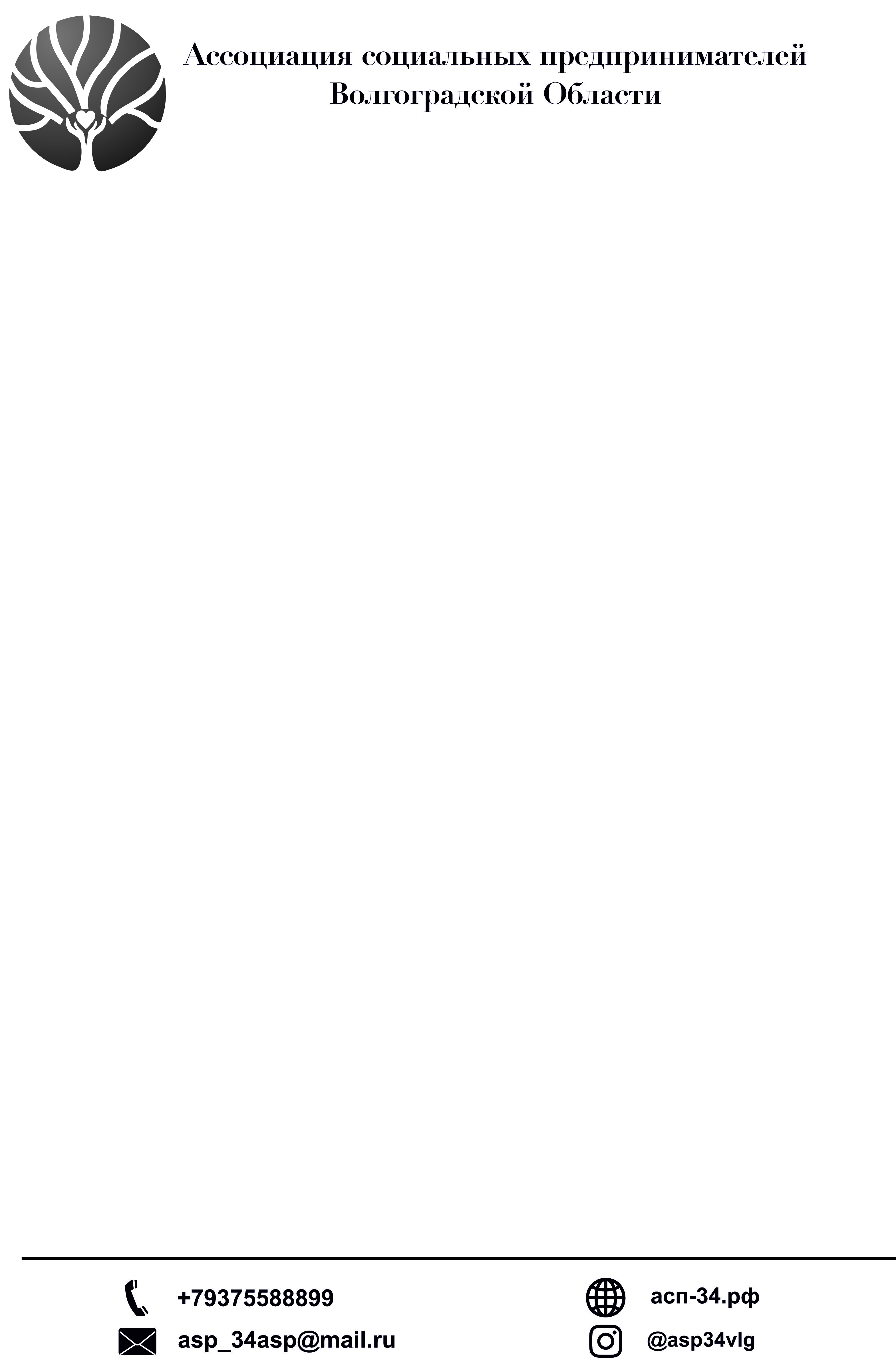 Президенту Ассоциации  
 социальных предпринимателей Волгоградской области (АСПВО) Лисицыной А.ВЗАЯВЛЕНИЕ О ПРИЕМЕ В ЧЛЕНЫ АССОЦИАЦИИ СОЦИАЛЬНЫХ ПРЕДПРИНИМАТЕЛЕЙ ВОЛГОГРАДСКОЙ ОБЛАСТИ (АСПВО)______________ _________________ / _______________Должность          /    подпись                /                              ФИО                  «___» _______________20__ г.ПРИЛОЖЕНИЕ 1к заявлению о приеме в члены
Ассоциации социальных предпринимателей Волгоградской области (АСПВО)МОТИВАЦИОННОЕ ПИСЬМОУкажите:причину вступления в члены Ассоциации СПВО;что готовы привнести в деятельность АСПВО.какие услуги может оказать  для АСПВО или ее членов; Что желаете получить от членства в Ассоциации.ПРИЛОЖЕНИЕ 2к заявлению о приеме в члены
Ассоциации социальных предпринимателей Волгоградской области (АСПВО)Справка1. Название организации с указанием организационно-правовой формы) : - время образования, местонахождение, контактные данные, основные виды деятельности, численность персонала, категория (микропредприятие, малое предприятие и тп);2.Логотип (в векторном виде) – направить на официальную почту Ассоциации3. Краткое описание организации с контактными данными и перечнем услуг,4. Данные о социальном проекте, реализуемом организацией (для размещения на сайте АПАК. Иллюстративные материалы направить на официальную почту Ассоциации в архиве ( не более 10 фото). полное наименование организации на русском языкеполное наименование организации на русском языкеполное наименование организации на русском языкеполное наименование организации на русском языкеполное наименование организации на русском языкеполное наименование организации на русском языкеполное наименование организации на русском языкеполное наименование организации на русском языкеполное наименование организации на русском языкеполное наименование организации на русском языкеполное наименование организации на русском языкеполное наименование организации на русском языкеполное наименование организации на русском языкеполное наименование организации на русском языкеполное наименование организации на русском языкеполное наименование организации на русском языкеполное наименование организации на русском языкеполное наименование организации на русском языкев лицев лицев лице,,название исполнительного органаназвание исполнительного органаназвание исполнительного органаназвание исполнительного органаназвание исполнительного органаназвание исполнительного органаФИОФИОФИОФИОФИОФИОФИОдействующего на основании _______________________ просит Вас рассмотреть возможность вступления в члены «Ассоциации социальных предпринимателей Волгоградской области (АСПВО)».Обязуемся выполнять требования Устава и других документов Ассоциации социальных предпринимателей Волгоградской области (АСПВО). Гарантируем своевременную оплату вступительного и иных взносов.Приложение: мотивационное письмо, справкадействующего на основании _______________________ просит Вас рассмотреть возможность вступления в члены «Ассоциации социальных предпринимателей Волгоградской области (АСПВО)».Обязуемся выполнять требования Устава и других документов Ассоциации социальных предпринимателей Волгоградской области (АСПВО). Гарантируем своевременную оплату вступительного и иных взносов.Приложение: мотивационное письмо, справкадействующего на основании _______________________ просит Вас рассмотреть возможность вступления в члены «Ассоциации социальных предпринимателей Волгоградской области (АСПВО)».Обязуемся выполнять требования Устава и других документов Ассоциации социальных предпринимателей Волгоградской области (АСПВО). Гарантируем своевременную оплату вступительного и иных взносов.Приложение: мотивационное письмо, справкадействующего на основании _______________________ просит Вас рассмотреть возможность вступления в члены «Ассоциации социальных предпринимателей Волгоградской области (АСПВО)».Обязуемся выполнять требования Устава и других документов Ассоциации социальных предпринимателей Волгоградской области (АСПВО). Гарантируем своевременную оплату вступительного и иных взносов.Приложение: мотивационное письмо, справкадействующего на основании _______________________ просит Вас рассмотреть возможность вступления в члены «Ассоциации социальных предпринимателей Волгоградской области (АСПВО)».Обязуемся выполнять требования Устава и других документов Ассоциации социальных предпринимателей Волгоградской области (АСПВО). Гарантируем своевременную оплату вступительного и иных взносов.Приложение: мотивационное письмо, справкадействующего на основании _______________________ просит Вас рассмотреть возможность вступления в члены «Ассоциации социальных предпринимателей Волгоградской области (АСПВО)».Обязуемся выполнять требования Устава и других документов Ассоциации социальных предпринимателей Волгоградской области (АСПВО). Гарантируем своевременную оплату вступительного и иных взносов.Приложение: мотивационное письмо, справкадействующего на основании _______________________ просит Вас рассмотреть возможность вступления в члены «Ассоциации социальных предпринимателей Волгоградской области (АСПВО)».Обязуемся выполнять требования Устава и других документов Ассоциации социальных предпринимателей Волгоградской области (АСПВО). Гарантируем своевременную оплату вступительного и иных взносов.Приложение: мотивационное письмо, справкадействующего на основании _______________________ просит Вас рассмотреть возможность вступления в члены «Ассоциации социальных предпринимателей Волгоградской области (АСПВО)».Обязуемся выполнять требования Устава и других документов Ассоциации социальных предпринимателей Волгоградской области (АСПВО). Гарантируем своевременную оплату вступительного и иных взносов.Приложение: мотивационное письмо, справкадействующего на основании _______________________ просит Вас рассмотреть возможность вступления в члены «Ассоциации социальных предпринимателей Волгоградской области (АСПВО)».Обязуемся выполнять требования Устава и других документов Ассоциации социальных предпринимателей Волгоградской области (АСПВО). Гарантируем своевременную оплату вступительного и иных взносов.Приложение: мотивационное письмо, справкадействующего на основании _______________________ просит Вас рассмотреть возможность вступления в члены «Ассоциации социальных предпринимателей Волгоградской области (АСПВО)».Обязуемся выполнять требования Устава и других документов Ассоциации социальных предпринимателей Волгоградской области (АСПВО). Гарантируем своевременную оплату вступительного и иных взносов.Приложение: мотивационное письмо, справкадействующего на основании _______________________ просит Вас рассмотреть возможность вступления в члены «Ассоциации социальных предпринимателей Волгоградской области (АСПВО)».Обязуемся выполнять требования Устава и других документов Ассоциации социальных предпринимателей Волгоградской области (АСПВО). Гарантируем своевременную оплату вступительного и иных взносов.Приложение: мотивационное письмо, справкадействующего на основании _______________________ просит Вас рассмотреть возможность вступления в члены «Ассоциации социальных предпринимателей Волгоградской области (АСПВО)».Обязуемся выполнять требования Устава и других документов Ассоциации социальных предпринимателей Волгоградской области (АСПВО). Гарантируем своевременную оплату вступительного и иных взносов.Приложение: мотивационное письмо, справкадействующего на основании _______________________ просит Вас рассмотреть возможность вступления в члены «Ассоциации социальных предпринимателей Волгоградской области (АСПВО)».Обязуемся выполнять требования Устава и других документов Ассоциации социальных предпринимателей Волгоградской области (АСПВО). Гарантируем своевременную оплату вступительного и иных взносов.Приложение: мотивационное письмо, справкадействующего на основании _______________________ просит Вас рассмотреть возможность вступления в члены «Ассоциации социальных предпринимателей Волгоградской области (АСПВО)».Обязуемся выполнять требования Устава и других документов Ассоциации социальных предпринимателей Волгоградской области (АСПВО). Гарантируем своевременную оплату вступительного и иных взносов.Приложение: мотивационное письмо, справкадействующего на основании _______________________ просит Вас рассмотреть возможность вступления в члены «Ассоциации социальных предпринимателей Волгоградской области (АСПВО)».Обязуемся выполнять требования Устава и других документов Ассоциации социальных предпринимателей Волгоградской области (АСПВО). Гарантируем своевременную оплату вступительного и иных взносов.Приложение: мотивационное письмо, справкадействующего на основании _______________________ просит Вас рассмотреть возможность вступления в члены «Ассоциации социальных предпринимателей Волгоградской области (АСПВО)».Обязуемся выполнять требования Устава и других документов Ассоциации социальных предпринимателей Волгоградской области (АСПВО). Гарантируем своевременную оплату вступительного и иных взносов.Приложение: мотивационное письмо, справкадействующего на основании _______________________ просит Вас рассмотреть возможность вступления в члены «Ассоциации социальных предпринимателей Волгоградской области (АСПВО)».Обязуемся выполнять требования Устава и других документов Ассоциации социальных предпринимателей Волгоградской области (АСПВО). Гарантируем своевременную оплату вступительного и иных взносов.Приложение: мотивационное письмо, справкадействующего на основании _______________________ просит Вас рассмотреть возможность вступления в члены «Ассоциации социальных предпринимателей Волгоградской области (АСПВО)».Обязуемся выполнять требования Устава и других документов Ассоциации социальных предпринимателей Волгоградской области (АСПВО). Гарантируем своевременную оплату вступительного и иных взносов.Приложение: мотивационное письмо, справкаОФИЦИАЛЬНЫЙ ПРЕДСТАВИТЕЛЬОФИЦИАЛЬНЫЙ ПРЕДСТАВИТЕЛЬОФИЦИАЛЬНЫЙ ПРЕДСТАВИТЕЛЬОФИЦИАЛЬНЫЙ ПРЕДСТАВИТЕЛЬОФИЦИАЛЬНЫЙ ПРЕДСТАВИТЕЛЬОФИЦИАЛЬНЫЙ ПРЕДСТАВИТЕЛЬОФИЦИАЛЬНЫЙ ПРЕДСТАВИТЕЛЬОФИЦИАЛЬНЫЙ ПРЕДСТАВИТЕЛЬОФИЦИАЛЬНЫЙ ПРЕДСТАВИТЕЛЬОФИЦИАЛЬНЫЙ ПРЕДСТАВИТЕЛЬОФИЦИАЛЬНЫЙ ПРЕДСТАВИТЕЛЬОФИЦИАЛЬНЫЙ ПРЕДСТАВИТЕЛЬОФИЦИАЛЬНЫЙ ПРЕДСТАВИТЕЛЬОФИЦИАЛЬНЫЙ ПРЕДСТАВИТЕЛЬОФИЦИАЛЬНЫЙ ПРЕДСТАВИТЕЛЬОФИЦИАЛЬНЫЙ ПРЕДСТАВИТЕЛЬОФИЦИАЛЬНЫЙ ПРЕДСТАВИТЕЛЬОФИЦИАЛЬНЫЙ ПРЕДСТАВИТЕЛЬФИОФИОФИОФИОФИОФИОФИОФИОФИОФИОДолжность:Должность:Должность:Должность:Должность:Контакты:Контакты:Контакты:Контакты:Контакты:тел. раб.тел. раб.тел. моб.тел. моб.тел. моб.тел. моб.тел. моб.e-maile-maile-mailРЕКВИЗИТЫ ОРГАНИЗАЦИИРЕКВИЗИТЫ ОРГАНИЗАЦИИРЕКВИЗИТЫ ОРГАНИЗАЦИИРЕКВИЗИТЫ ОРГАНИЗАЦИИРЕКВИЗИТЫ ОРГАНИЗАЦИИРЕКВИЗИТЫ ОРГАНИЗАЦИИРЕКВИЗИТЫ ОРГАНИЗАЦИИРЕКВИЗИТЫ ОРГАНИЗАЦИИРЕКВИЗИТЫ ОРГАНИЗАЦИИРЕКВИЗИТЫ ОРГАНИЗАЦИИРЕКВИЗИТЫ ОРГАНИЗАЦИИРЕКВИЗИТЫ ОРГАНИЗАЦИИРЕКВИЗИТЫ ОРГАНИЗАЦИИРЕКВИЗИТЫ ОРГАНИЗАЦИИРЕКВИЗИТЫ ОРГАНИЗАЦИИРЕКВИЗИТЫ ОРГАНИЗАЦИИРЕКВИЗИТЫ ОРГАНИЗАЦИИРЕКВИЗИТЫ ОРГАНИЗАЦИИСокращенное наименование на русском языке: Сокращенное наименование на русском языке: Сокращенное наименование на русском языке: Сокращенное наименование на русском языке: Сокращенное наименование на русском языке: Сокращенное наименование на русском языке: Сокращенное наименование на русском языке: Сокращенное наименование на русском языке: Сокращенное наименование на русском языке: Сокращенное наименование на русском языке: Сокращенное наименование на русском языке: Сокращенное наименование на русском языке: Сокращенное наименование на русском языке: Полное наименование: Полное наименование: Полное наименование: Полное наименование: Полное наименование: Полное наименование: Полное наименование: Полное наименование: Полное наименование: Полное наименование: Полное наименование: Полное наименование: Полное наименование: Адрес местонахождения:Адрес местонахождения:Адрес местонахождения:Адрес местонахождения:Адрес местонахождения:Адрес местонахождения:Почтовый адрес:Почтовый адрес:Почтовый адрес:Почтовый адрес:Почтовый адрес:Почтовый адрес:ИНН:ИНН:КПП:КПП:Р/с:Р/с:К/с:К/с:БИК:БИК: